ZADÁNÍ – MODELOVÁNÍ RELIÉFU A SOCHY: SOUBORNÁ PRÁCEZpracování souborné práce:teoretická část – záměr praktická část – modelování reliéfu a figury v různých materiálech a technikách napříč historickými obdobími, výběrem v různých měřítkách (2 – 3 práce)závěr – výsledné práce 2 – 3 práce (různé modelové materiály, techniky, postupy, měřítka aj.) Materiály: modelovací plastická hmota, např. modelovací hlína GÉDÉO, modelovací sochařská hlína Efkoart, sochařská hlína SMH aj.Pomůcky: špachtle, očka, rydla, nože, obkročáky, měřidla, odpichovátka aj., stojan, nebo půlstojan, základové dřevěné desky nebo podklady; rozprašovačČasová dotace: 6 vyučovací hodinyDoporučení: zhruba 30 minut na jednu studii, ± 120 minut na figuruPočet prací: 2 – 3 práce studií, 1 práce celou figuru Ukázky pomůcek:A)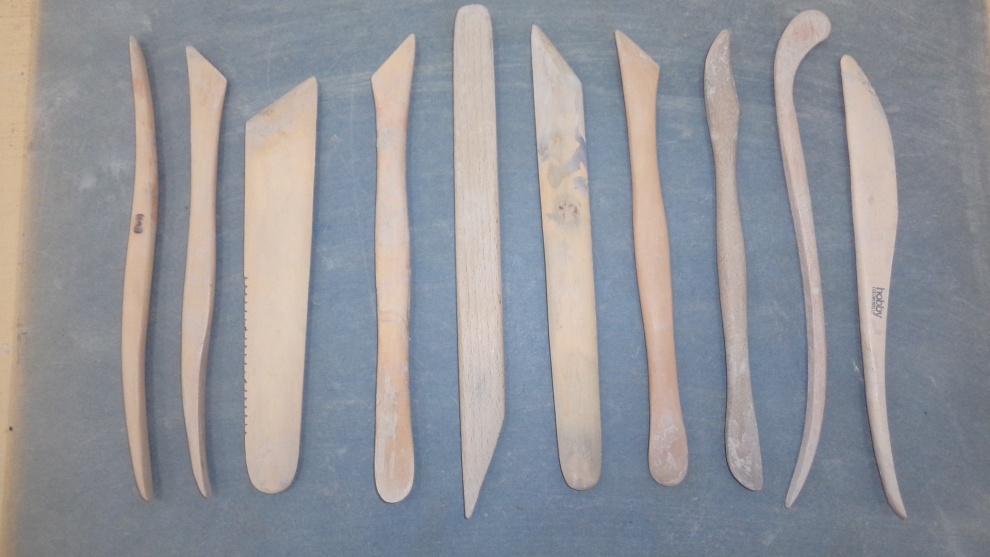 B)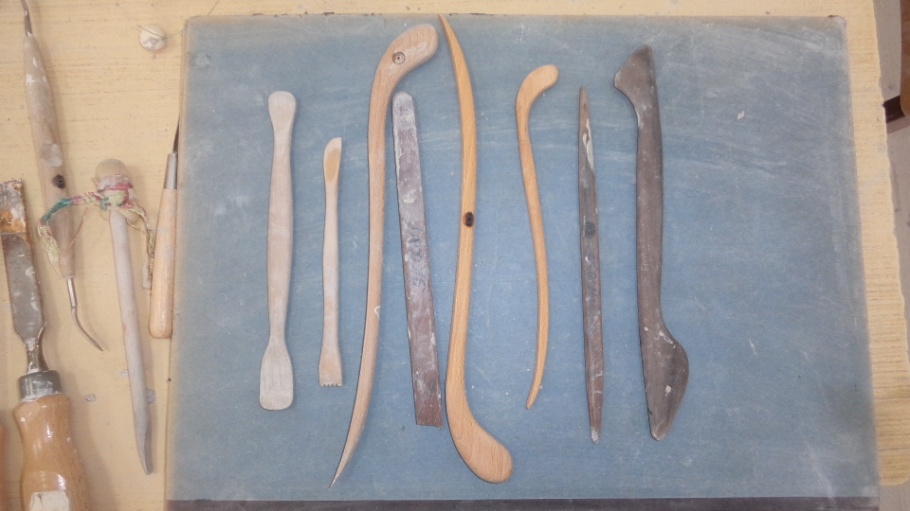 C)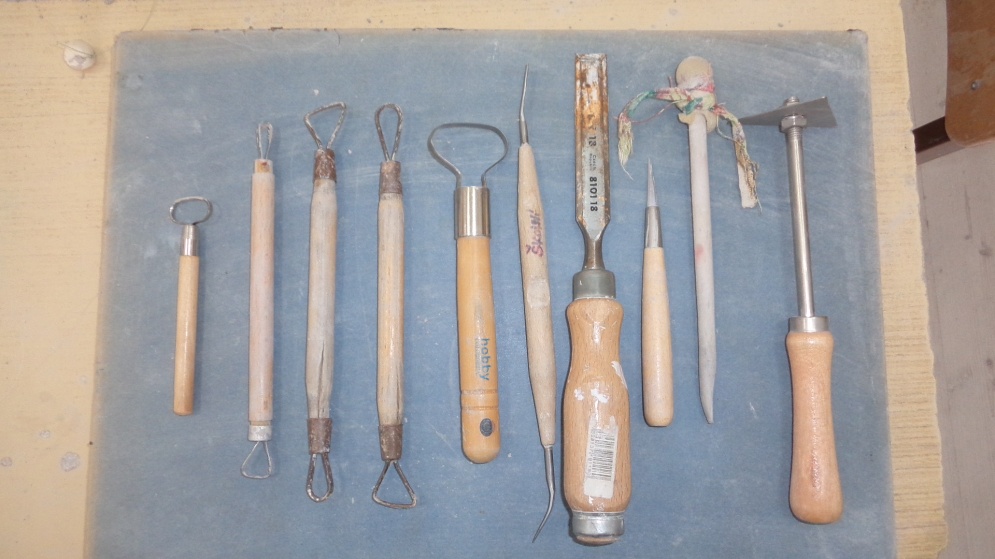 D)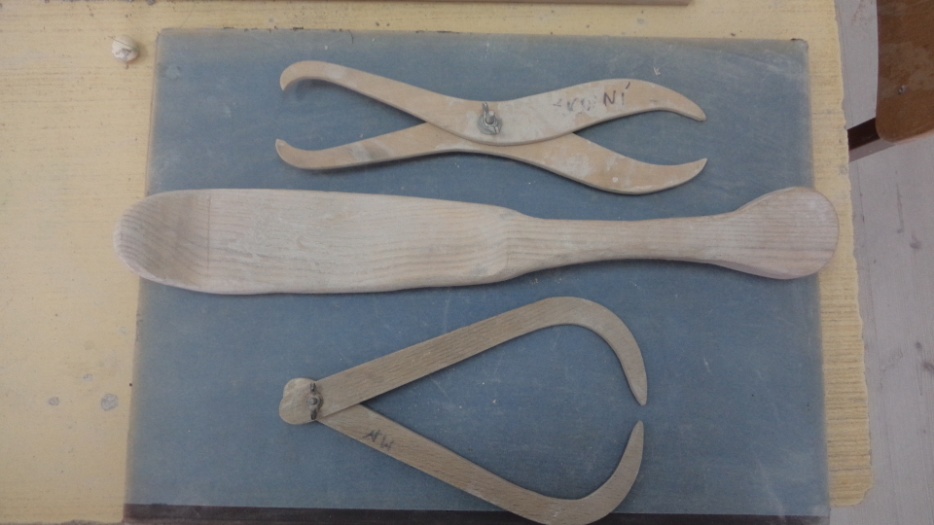 E)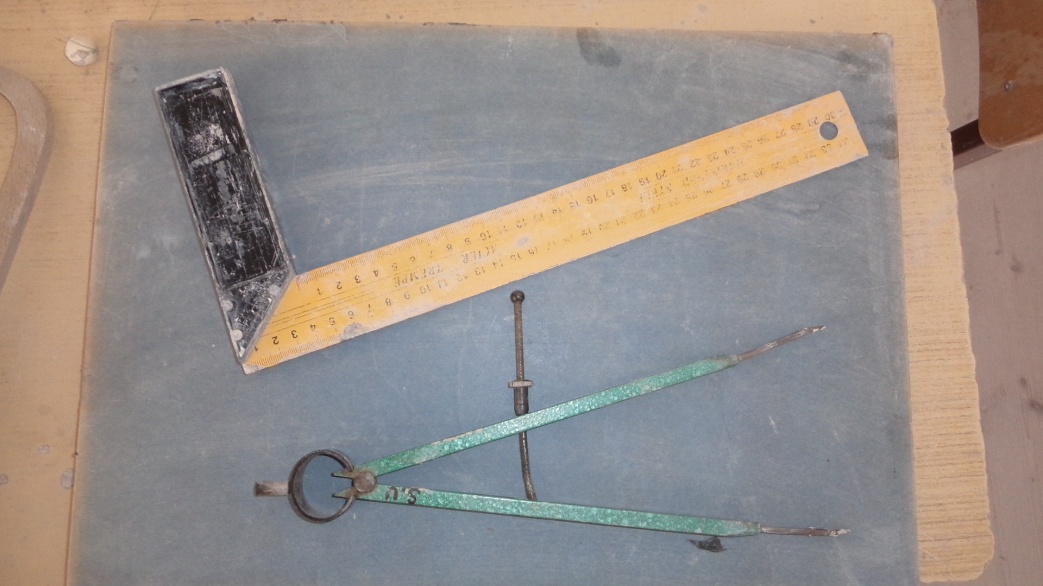 F)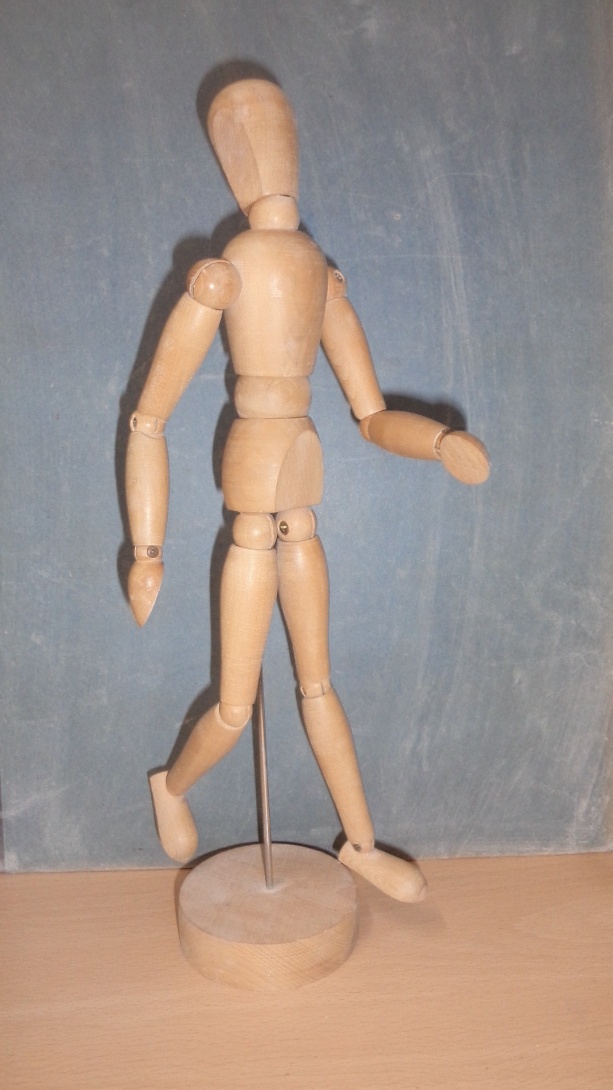 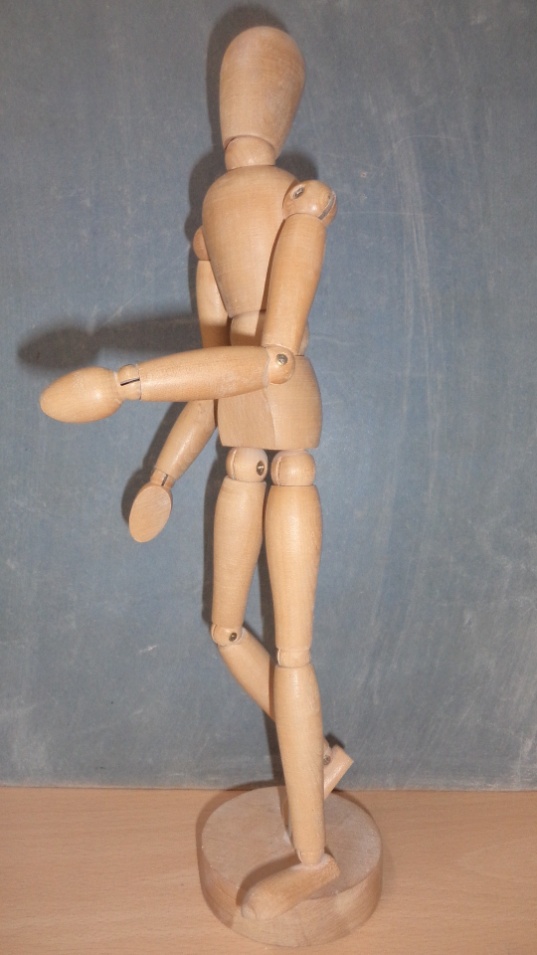 Příklady předloh:A)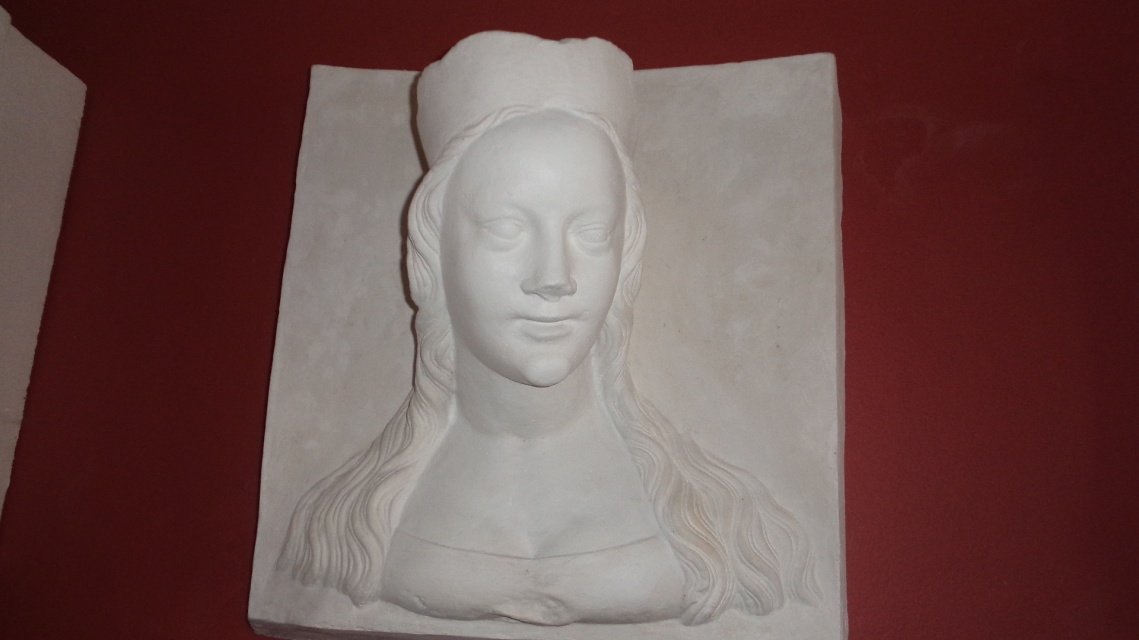 B)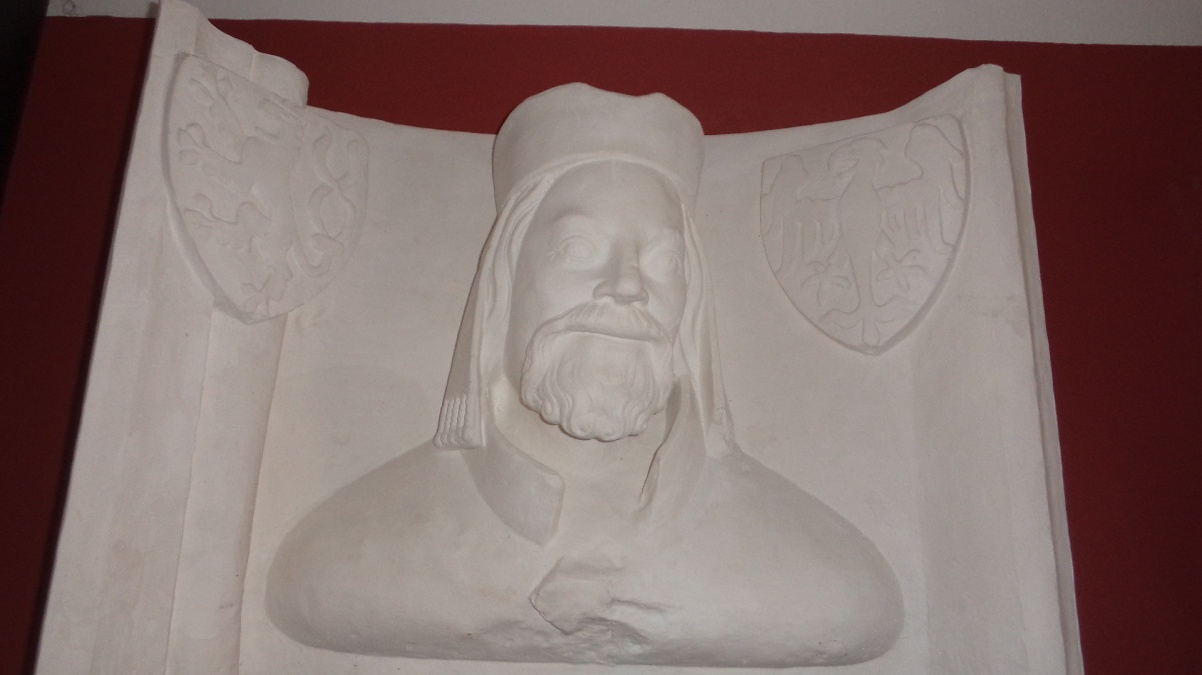 C)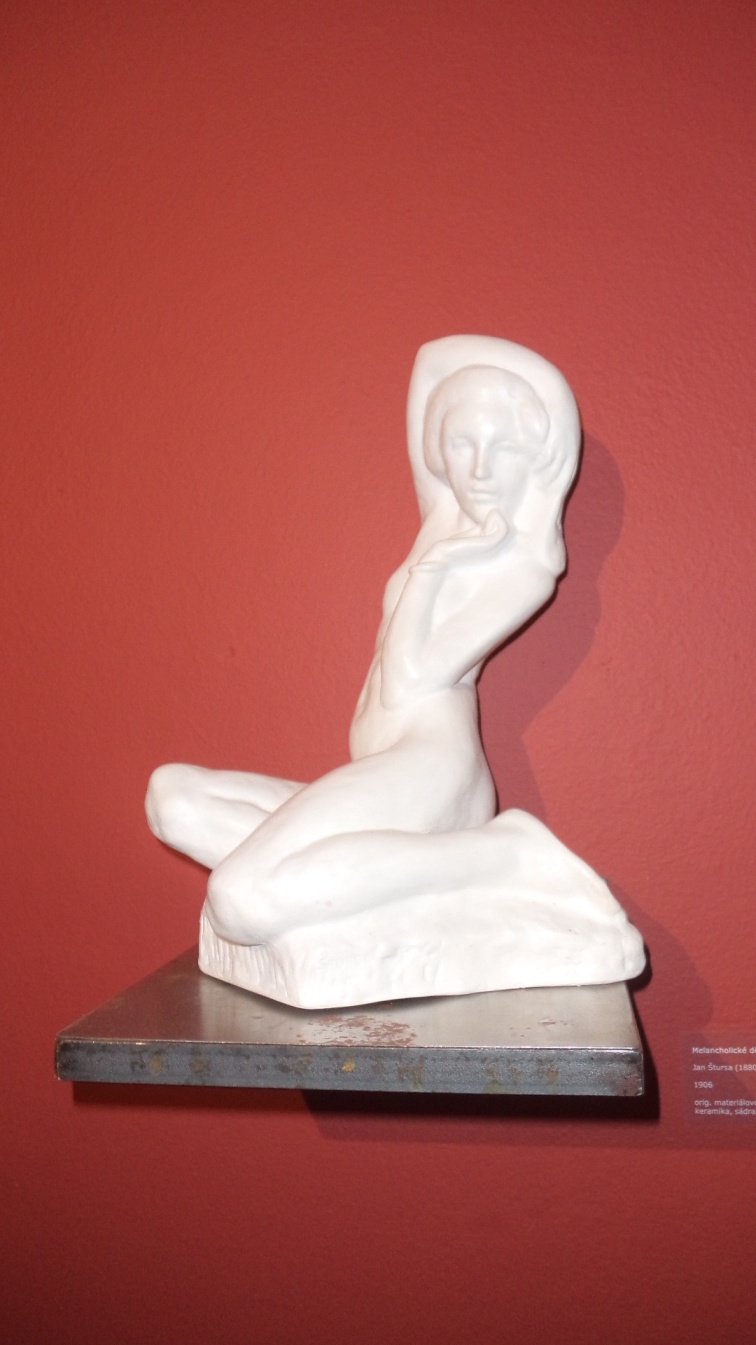 D)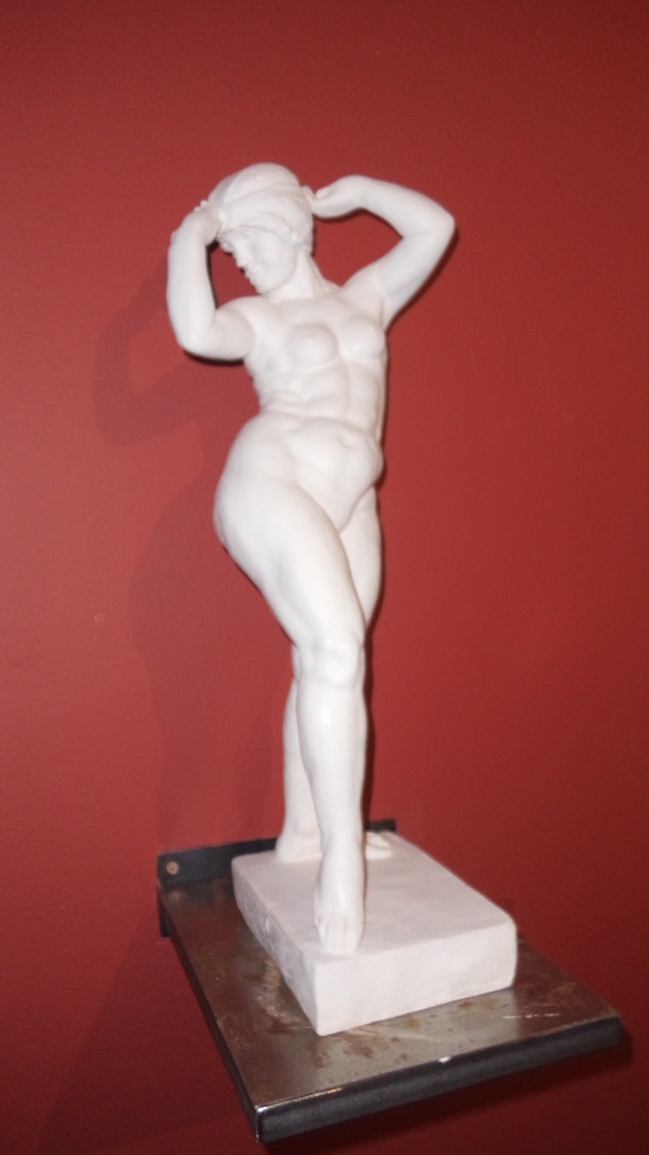 E)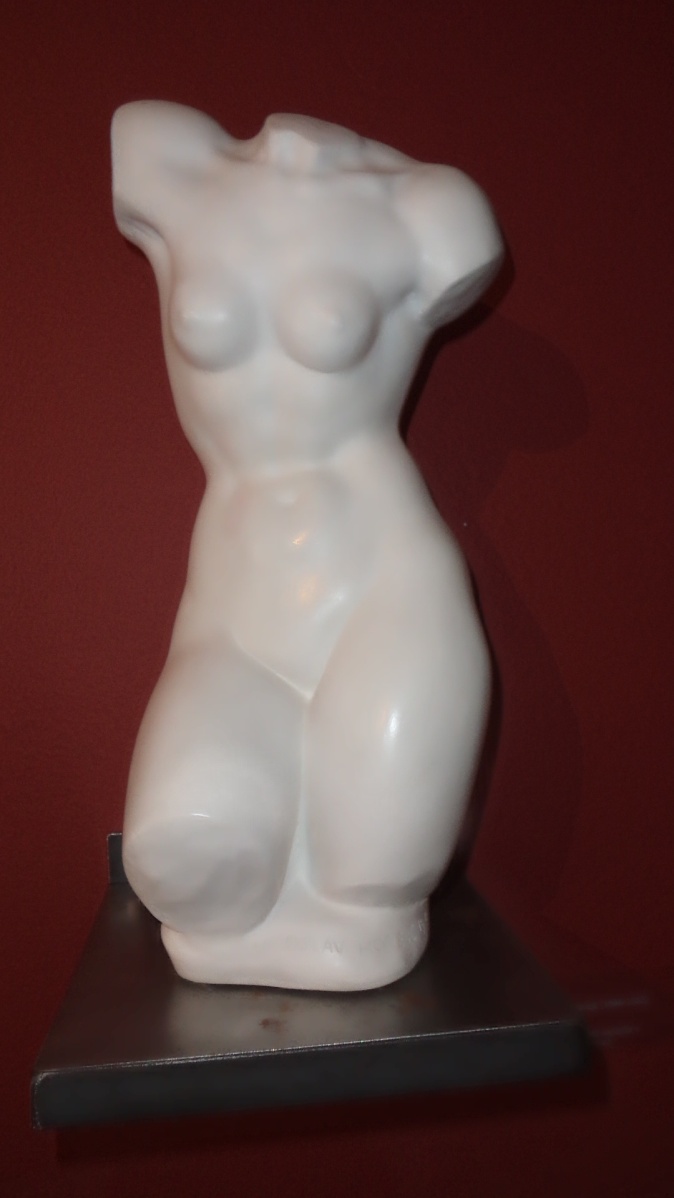 